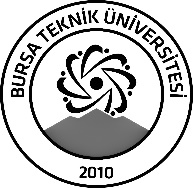 BURSA TEKNİK ÜNİVERSİTESİLİSANSÜSTÜ EĞİTİM ENSTİTÜSÜBURSA TEKNİK ÜNİVERSİTESİLİSANSÜSTÜ EĞİTİM ENSTİTÜSÜBURSA TEKNİK ÜNİVERSİTESİLİSANSÜSTÜ EĞİTİM ENSTİTÜSÜÖĞRENCİ BİLGİLERİÖĞRENCİ BİLGİLERİÖĞRENCİ BİLGİLERİÖĞRENCİ BİLGİLERİAdı- SoyadıAdı- SoyadıMehmet GÖLLÜMehmet GÖLLÜAnabilim DalıAnabilim DalıElektrik-Elektronik Mühendisliği Enstitü-ABDElektrik-Elektronik Mühendisliği Enstitü-ABDDanışmanıDanışmanıDoç. Dr. Gökay BAYRAKDoç. Dr. Gökay BAYRAKSEMİNER BİLGİLERİSEMİNER BİLGİLERİSEMİNER BİLGİLERİSEMİNER BİLGİLERİSeminer AdıSeminer AdıÜretim Hatlarında Hata Tespitine Yönelik Akıllı YöntemlerÜretim Hatlarında Hata Tespitine Yönelik Akıllı YöntemlerSeminer TarihiSeminer Tarihi  25/12/2023  25/12/2023Seminer Yeri Seminer Yeri OnlineSaat: 14:20Online Toplantı Bilgileri Online Toplantı Bilgileri https://meet.google.com/gjz-dhcx-hzmhttps://meet.google.com/gjz-dhcx-hzmAçıklamalar: Bu form doldurularak seminer tarihinden en az 3 gün önce enstitu@btu.edu.tr adresine e-mail ile gönderilecektir.Açıklamalar: Bu form doldurularak seminer tarihinden en az 3 gün önce enstitu@btu.edu.tr adresine e-mail ile gönderilecektir.Açıklamalar: Bu form doldurularak seminer tarihinden en az 3 gün önce enstitu@btu.edu.tr adresine e-mail ile gönderilecektir.Açıklamalar: Bu form doldurularak seminer tarihinden en az 3 gün önce enstitu@btu.edu.tr adresine e-mail ile gönderilecektir.